Филиал Республиканского государственного предприятия на праве хозяйственного ведения «Казгидромет» Министерства экологии и природных ресурсов РК по Карагандинской и Ұлытау области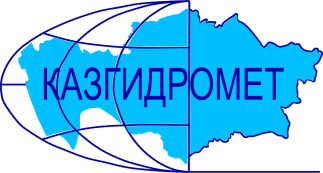 г. Караганда, ул. Терешковой,15.Ежедневный гидрологический бюллетень №34Сведения о состоянии водных объектов Карагандинской и Ұлытауобласти по данным гидрологического мониторинг на государственной сети наблюдений по состоянию на 8 час. 28 марта 2024 годаСведения об водохранилищах Примечание: В ближайшее время ожидается дальнейшее повышение уровеней воды и  ослабление ледовых явлений. Директор филиала         					Шахарбаев Н.Т.Составил/Исп.: Сейткалиев И.О.Тел.: 8 7212-56-04-92Қазақстан Республикасы Экология және табиғи ресурстар министрлігінің «Қазгидромет» шаруашылық жүргізу құқығындағы республикалық кәсіпорныныңҚарағанды және Ұлытау облысы бойынша филиалыҚарағанды қ., Терешковой к., 15.№34 Күнделікті гидрологиялық бюллетеньМемлекеттік бақылау желісіндегі гидрологиялық мониторинг деректері бойынша  Қарағанды және Ұлытау облысы су нысандарының 2024 жылғы 28 наурыздағы сағат 8-гі  жай-күйі туралы мәліметтерСу қоймалары бойынша мәліметтерЕскертпе: Жақын арада өзендердегі мұз құбылыстарының әлсіреуі және су деңгейінің одан әрі көтерілуі күтілуде.Филиал директоры	               	Н.Т. ШахарбаевОрындаған.: Сейткалиев И.О.Тел.: 8 7212-56-04-92Название гидрологического постаОпасный уровеньводы, смУровень воды, смИзменение уровня воды за сутки, ±смРасход воды, м³/секСостояние водного объектар.Нура –с. Бесоба470310+31-Вода течет поверх льдар.Матак – п. Матак435256+50-Ледоход повехр льдар.Нура –с. Шешенкара626564+27(100)Редкий ледоходр.Нура – с.Петровка711480+168(150)Вода течет поврх льдар.Кокпекти – п.Кокпекти517161+3918,86Редкий ледоходр.Нура –жд. ст. Балыкты700300+50(42,6)Редкий ледоходр.Нура –п. Акмешит960666+90-Ледоставр.Карамыс  – с. Карамыс341---Река промерзлар.Шерубайнура- п.Аксу-Аюлы377119+6-Заберегир.Шерубайнура –п. Шопан4501770-Заберегир.Шерубайнура –раз. Карамурын420311+12(65)Ледоходр.Топар – с. Кулайгыр640236+28-Вода течет поврх льдар.Сокыр – с.Курылыс553256+53-Вода течет поверх льдар.Сокыр –п. Каражар370286-10-Вода течет поврх льдар.Жаман-Сарысу –п. Атасу350347+7-Ледоход повехр льдар.Сарысу –раз. 189 км390380+3594,9Редкий ледоходр.Сарысу –жд. ст. Кызылжар360296+115-Редкий ледоходр.Улькен-Кундузды –п. Киевка360---Лед потемнелр.Жаман-Кон –п. Баршино570535+99-Ледоходр.Есиль –с. Приишимское385251+32-Вода течет поврх льдар.Токырауын –п. Актогай440184+1-Лед тает на местер.Талды –с. Новостройка555400+1-Ледоставр.Жарлы – п.Жарлы298186+68-Заберегир.Моинты –жд. ст. Киик464350+5-Редкий ледоходр.Сарыкенгир – с.Алгабас422369+208-Ст.вода на льдур.Кара-Кенгир–п. Малшыбай490425+46-Вода течет поверх льдар.Жезды – п. Жезды240211+14-Вода течет поверх льдаНазваниеНПУНПУФактические данныеФактические данныеФактические данныеФактические данныеНазваниеУровеньводы, м БСОбъем, млн. м3Уровеньводы, м БСОбъем, млн. м3Приток, м3/сСброс,м3/сСамаркандскоевдхр.-253,7-188,8010,010,0Шерубай-нуринское вдхр.-274-205,3991110Кенгирское вдхр.-319-241,01427,50Гидрологиялық бекеттердің атауыСудың шектікдеңгейі, смСу дең-гейі,смСу деңгейінің тәулік ішінде өзгеруі,±смСу шығыны,  м³/секМұз жағдайы және мұздың қалыңдығы, смө.Нұра–а. Бесоба470310+31-Қызылсуө.Матақ – а. Матақ435256+50-Мұз жам.үстін. мұз жүруө.Нұра –а. Шешенқара626564+27(100)Мұздың жүруіө.Нұра – а.Петровка711468+156(150)Қызылсуө.Көкпекті – а.Көкпекті517161+3918,86Мұздың жүруіө.Нұра–тж. ст. Балықты700300+50(42,6)Мұздың жүруіө.Нұра–а. Ақмешіт960666+90-Мұзқұрсауө.Қарамыс  – а. Қарамыс341---Өз. түбіне дейін қ.қ.ө.Шерубайнұра- а.Ақсу-Аюлы377119+6-Қал.жағ.мұзө.Шерубайнұра–а. Шопан4501770-Қал.жағ.мұзө.Шерубайнұра –раз. Қарамұрын420311+12(65)Қал.жағ.мұзө.Топар – а. Құлайғыр640236+28-Қызылсуө.Соқыр – а.Құрылыс553256+53-Қызылсуө.Соқыр–а. Қаражар370286-10-Қызылсуө.Жаман-Сарысу –а. Атасу350347+7-Мұз жам.үстін. мұз жүруө.Сарысу–раз. 189 км390380+3594,9Қызылсуө.Сарысу–тм. ст. Қызылжар360296+115-Мұздың жүруіө.Үлкен-Құндұзды –а. Киевка360---Мұз қарайдыө.Жаман-Кон –а. Баршино570535+99-Қызылсуө.Есіл–а. Приишимское385251+32-Қызылсуө.Тоқырауын–а. Ақтоғай440184+1-Мұз орнында ерудеө.Талды–а. Новостройка555400+1-Мұзқұрсауө.Жарлы – а.Жарлы298186+68-Қал.жағ.мұзө.Мойынты–тж. ст. Киік464350+5-Қал.жағ.мұзө.Сарыкеңгір – а.Алғабас422369+208-Мұз үстіндегі суө.Қара-Кенгір–а. Малшыбай490425+46-Қызылсуө.Жезді – а. Жезді240211+14-ҚызылсуАтауыҚалыпты тірек деңгейіҚалыпты тірек деңгейіНақтыдеректерНақтыдеректерНақтыдеректерНақтыдеректерАтауыСу деңгейі,м  БЖКөлем,км3Су деңгейі,м  БЖКөлем,км3Төгім,м3/сНақты ағын,м3/сСамарқанд су қоймасы-253,7-188,8010,010,0Шерубай-Нура су қоймасы-274-205,3991110Кеңгір су қоймасы-319-241,01427,50